E L A S T I C I T Y    A N D I T S    A P P L I C A T I O N THE  ELASTICITY  OF  DEMAND elasticity a measure of the responsiveness of quantity demanded or quantity supplied to one of its determinantsprice  elasticity  of  demand a measure of how much the quantity demanded of a good responds to a change in the price of that good, computed as the percentage changein quantity demanded divided by thepercentage change in priceWhen we discussed the determinants of demand in Chapter 4, we noted that buy- ers usually demand more of a good when its price is lower, when their incomes are higher, when the prices of substitutes for the good are higher, or when the prices of complements of the good are lower. Our discussion of demand was qualitative, not quantitative. That is, we discussed the direction in which the quantity de- manded moves, but not the size of the change. To measure how much demand re- sponds to changes in its determinants, economists use the concept of elasticity.THE  PRICE  ELASTICITY   OF  DEMAND AND  ITS  DETERMINANTS The law of demand states that a fall in the price of a good raises the quantity de- manded. The price elasticity of demand measures how much the quantity de- manded responds to a change in price. Demand for a good is said to be elastic if the quantity demanded responds substantially to changes in the price. Demand is said to be inelastic if the quantity demanded responds only slightly to changes in the price.What determines whether the demand for a good is elastic or inelastic? Be- cause the demand for any good depends on consumer preferences, the price elas- ticity of demand depends on the many economic, social, and psychological forces that shape individual desires. Based on experience, however, we can state some general rules about what determines the price elasticity of demand.Necessities   versus   Luxuries    Necessities tend to have inelastic de- mands, whereas luxuries have elastic demands. When the price of a visit to the doctor rises, people will not dramatically alter the number of times they go to the doctor, although they might go somewhat less often. By contrast, when the price of sailboats rises, the quantity of sailboats demanded falls substantially. The reason is that most people view doctor visits as a necessity and sailboats as a luxury. Of course, whether a good is a necessity or a luxury depends not on the intrinsic properties of the good but on the preferences of the buyer. For an avid sailor withCHAPTER  5      ELASTICITY  AND  ITS  APPLICATION            95 little concern over his health, sailboats might be a necessity with inelastic demand and doctor visits a luxury with elastic demand.A vailability  of  Close  Substitutes    Goods with close substitutes tend to have more elastic demand because it is easier for consumers to switch from that good to others. For example, butter and margarine are easily substitutable. A small increase in the price of butter, assuming the price of margarine is held fixed, causes the quantity of butter sold to fall by a large amount. By contrast, because eggs are a food without a close substitute, the demand for eggs is probably less elastic than the demand for butter.Definition  of  the  Market    The elasticity of demand in any market de- pends on how we draw the boundaries of the market. Narrowly defined markets tend to have more elastic demand than broadly defined markets, because it is easier to find close substitutes for narrowly defined goods. For example, food, a broad category, has a fairly inelastic demand because there are no good substitutes for food. Ice cream, a more narrow category, has a more elastic demand because it is easy to substitute other desserts for ice cream. Vanilla ice cream, a very narrow category, has a very elastic demand because other flavors of ice cream are almost perfect substitutes for vanilla.T ime  Horizon    Goods tend to have more elastic demand over longer time horizons. When the price of gasoline rises, the quantity of gasoline demanded falls only slightly in the first few months. Over time, however, people buy more fuel- efficient cars, switch to public transportation, and move closer to where they work. Within several years, the quantity of gasoline demanded falls substantially.COMPUTING  THE  PRICE  ELASTICITY  OF  DEMAND Now that we have discussed the price elasticity of demand in general terms, let’s be more precise about how it is measured. Economists compute the price elasticity of demand as the percentage change in the quantity demanded divided by the per- centage change in the price. That is,Price elasticity of demand  Percentage change in quantity demandedPercentage change in price             .For example, suppose that a 10-percent increase in the price of an ice-cream cone causes the amount of ice cream you buy to fall by 20 percent. We calculate your elasticity of demand as20 percentPrice elasticity of demand     10 percent     2.In this example, the elasticity is 2, reflecting that the change in the quantity de- manded is proportionately twice as large as the change in the price.Because the quantity demanded of a good is negatively related to its price, the percentage change in quantity will always have the opposite sign as the96            PAR T  TWO      SUPPLY  AND  DEMAND  I:  HOW  MARKETS  WORK percentage change in price. In this example, the percentage change in price is a pos- itive 10 percent (reflecting an increase), and the percentage change in quantity de- manded is a negative 20 percent (reflecting a decrease). For this reason, price elasticities of demand are sometimes reported as negative numbers. In this book we follow the common practice of dropping the minus sign and reporting all price elasticities as positive numbers. (Mathematicians call this the absolute value.) With this convention, a larger price elasticity implies a greater responsiveness of quan- tity demanded to price.THE  MIDPOINT  METHOD:  A  BETTER  WAY  TO  CALCULATE PERCENTAGE  CHANGES  AND  ELASTICITIES If you try calculating the price elasticity of demand between two points on a de- mand curve, you will quickly notice an annoying problem: The elasticity from point A to point B seems different from the elasticity from point B to point A. For example, consider these numbers:Going from point A to point B, the price rises by 50 percent, and the quantity falls by 33 percent, indicating that the price elasticity of demand is 33/50,  or 0.66. By contrast, going from point B to point A, the price falls by 33 percent, and the quantity rises by 50 percent, indicating that the price elasticity of demand is 50/33, or 1.5.One way to avoid this problem is to use the midpoint method for calculating elasticities. Rather than computing a percentage change using the standard way (by dividing the change by the initial level), the midpoint method computes a percentage change by dividing the change by the midpoint of the initial and final levels. For instance, $5 is the midpoint of $4 and $6. Therefore, according to the midpoint method, a change from $4 to $6 is considered a 40 percent rise, because (6      4)/5      100      40. Similarly, a change from $6 to $4 is considered a 40 per- cent fall.Because the midpoint method gives the same answer regardless of the direc- tion of change, it is often used when calculating the price elasticity of demand be- tween two points. In our example, the midpoint between point A and point B is:Midpoint:        Price     $5        Quantity     100According to the midpoint method, when going from point A to point B, the price rises by 40 percent, and the quantity falls by 40 percent. Similarly, when going from point B to point A, the price falls by 40 percent, and the quantity rises by40 percent. In both directions, the price elasticity of demand equals 1.We can express the midpoint method with the following formula for the priceelasticity of demand between two points, denoted (Q1, P1) and (Q2 , P2):(Q2     Q1)/[(Q2     Q1)/2]Price elasticity of demand  (P2  P1)/[(P2  P )/2]  .(a) Perfectly Inelastic Demand: Elasticity Equals 0(b) Inelastic Demand: Elasticity Is Less Than 1Price                                                                                                               PriceDemand$5                                                                                                                    $541. An increasein price . . .41. A 22%increasein price . . .0                                                  100Quantity0                                            90100Quantity2. . . . leaves the quantity demanded unchanged.2. . . . leads to an 11% decrease in quantity demanded.Price(c) Unit Elastic Demand: Elasticity Equals 1$541. A 22%increasein price . . .0                                         80100Quantity2. . . . leads to a 22% decrease in quantity demanded.Price(d) Elastic Demand: Elasticity Is Greater Than 1(e) Perfectly Elastic Demand: Elasticity Equals InfinityPrice$541. A 22%increase1. At any price above $4, quantity demanded is zero.$42. At exactly $4,Demandin price . . .consumers willbuy any quantity.0                         50100Quantity03. At a price below $4,Quantity2. . . . leads to a 67% decrease in quantity demanded.quantity demanded is infinite.THE  PRICE  ELASTICITY  OF  DEMAND .    The price elasticity of demand determines whether the demand curve is steep or flat. Note that all percentage changes are calculated using the midpoint method.Figure  5-1 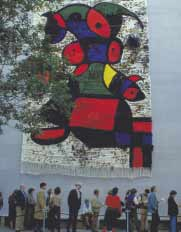 IF THE PRICE OF ADMISSION WERE HIGHER, HOW MUCH SHORTER WOULD THIS LINE BECOME?income  elasticity  of demand a measure of how much the quantitydemanded of a good responds to achange in consumers’ income,computed as the percentage changein quantity demanded divided by thepercentage change in incomeCASE  STUDY      PRICING ADMISSION TO A MUSEUMYou are curator of a major art museum. Your director of finance tells you that the museum is running short of funds and suggests that you consider chang- ing the price of admission to increase total revenue. What do you do? Do you raise the price of admission, or do you lower it?The answer depends on the elasticity of demand. If the demand for visits to the museum is inelastic, then an increase in the price of admission would in- crease total revenue. But if the demand is elastic, then an increase in price would cause the number of visitors to fall by so much that total revenue would decrease. In this case, you should cut the price. The number of visitors would rise by so much that total revenue would increase.To estimate the price elasticity of demand, you would need to turn to your statisticians. They might use historical data to study how museum attendance varied from year to year as the admission price changed. Or they might use data on attendance at the various museums around the country to see how the admission price affects attendance. In studying either of these sets of data, the statisticians would need to take account of other factors that affect attendance— weather, population, size of collection, and so forth—to isolate the effect of price. In the end, such data analysis would provide an estimate of the price elas- ticity of demand, which you could use in deciding how to respond to your fi- nancial problem.OTHER  DEMAND  ELASTICITIES In addition to the price elasticity of demand, economists also use other elastici- ties to describe the behavior of buyers in a market.The   Income  Elasticity   of  Demand    Economists use the income elasticity of demand to measure how the quantity demanded changes as con- sumer income changes. The income elasticity is the percentage change in quan- tity demanded divided by the percentage change in income. That is,CHAPTER  5      ELASTICITY  AND  ITS  APPLICATION            103 IN    THE    NEWS On the Road with ElasticityHOW SHOULD A FIRM THAT OPERATES A private toll road set a price for its ser- vice? As  the  following  article  makes clear, answering this question requires an understanding of the demand curve and its elasticity.For Whom  the   Booth  Tolls, Price  Really  Does  Matter BY STEVEN PEARLSTEINAll businesses face  a similar question: What price for their product will generate the maximum profit?The answer  is not always obvious: Raising the price of something  often has the effect of reducing sales  as price- sensitive  consumers seek  alternatives or simply do without. For every product,  the extent  of that sensitivity is different. The trick is to find the  point for each  where the ideal tradeoff  between profit margin and sales  volume is achieved.Right now, the developers of a newprivate toll road between Leesburg  andWashington-Dulles International  Airport are trying to discern the magic point. The group  originally projected that  it could charge nearly $2 for the 14-mile one-way trip, while attracting  34,000 trips on an average day from overcrowded public roads  such as nearby Route 7. But after spending  $350 million to build their much heralded  “Greenway,” they  discovered to  their  dismay  that  only about  a  third that  number  of commuters were  willing to pay that much to shave 20 minutes off their daily commute. . . .It was  only when  the  company,  in desperation, lowered the toll to $1 that it came  even  close  to  attracting   the  ex- pected traffic flows.Although the  Greenway  still is los- ing money,  it is clearly better  off at this new point on the  demand  curve  than  it was when it first opened. Average  daily revenue   today   is  $22,000,  compared with $14,875 when  the  “special   intro- ductory”  price was $1.75.  And with traf- fic  still  light  even   at  rush  hour,  it  is possible  that the owners  may lower tolls even further in search of higher revenue.After all, when  the  price  was  low- ered  by 45 percent last spring, it gener- ated  a 200  percent increase in volume three  months  later. If the same  ratio ap- plies  again,  lowering  the   toll  another25 percent would drive the daily volume up to 38,000 trips, and daily revenue  up to nearly $29,000.The problem,  of course, is that thesame   ratio  usually  does   not  apply  atevery price point, which is why this pric- ing business is so tricky. . . .Clifford Winston  of the  Brookings Institution and John Calfee of the Ameri- can Enterprise  Institute have considered the toll road’s dilemma. . . .Last   year,   the   economists  con- ducted   an  elaborate  market   test   with1,170   people  across the  country  who were each presented with a series of op- tions in which they were, in effect, asked to  make  a  personal   tradeoff  between less  commuting time and higher tolls.In the end, they concluded  that the people  who placed  the highest  value on reducing  their  commuting  time  already had done so by finding public transporta- tion, living closer to their work, or select- ing jobs that  allowed them  to commute at off-peak hours.Conversely, those who  commuted significant distances had a higher toler- ance for traffic congestion and were will- ing to pay only 20 percent of their hourly pay to save  an hour of their time.Overall, the Winston/Calfee find- ings help explain why the Greenway’s original toll and volume projections were too  high: By their reckoning,  only com- muters  who earned  at least  $30 an hour (about  $60,000 a year) would be willing to pay $2 to save  20 minutes.SOURCE: The Washington Post, October 24, 1996, p. E1.Income elasticity of demand  Percentage change in quantity demandedPercentage change in income           .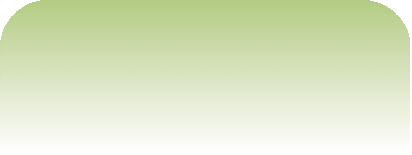 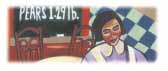 As we discussed in Chapter 4, most goods are normal goods: Higher income raises quantity demanded. Because quantity demanded and income move in the same direction, normal goods have positive income elasticities. A few goods, such as bus104            PAR T  TWO      SUPPLY  AND  DEMAND  I:  HOW  MARKETS  WORK rides, are inferior goods: Higher income lowers the quantity demanded. Because quantity demanded and income move in opposite directions, inferior goods have negative income elasticities.Even among normal goods, income elasticities vary substantially in size. Ne- cessities, such as food and clothing, tend to have small income elasticities because consumers, regardless of how low their incomes, choose to buy some of these goods. Luxuries, such as caviar and furs, tend to have large income elasticities be- cause consumers feel that they can do without these goods altogether if their in- come is too low.THE  ELASTICITY   OF  SUPPLYWhen we discussed the determinants of supply in Chapter 4, we noted that sellers of a good increase the quantity supplied when the price of the good rises, when their input prices fall, or when their technology improves. To turn from qualita- tive to quantitative statements about supply, we once again use the concept of elasticity.price  elasticity  of  supply a measure of how much the quantity supplied of a good responds to a change in the price of that good, computed as the percentage change in quantity supplied divided by the percentage change in priceTHE  PRICE  ELASTICITY   OF  SUPPLY AND  ITS  DETERMINANTS The law of supply states that higher prices raise the quantity supplied. The price elasticity of supply measures how much the quantity supplied responds to changes in the price. Supply of a good is said to be elastic if the quantity suppliedCHAPTER  5      ELASTICITY  AND  ITS  APPLICATION            105 responds substantially to changes in the price. Supply is said to be inelastic if the quantity supplied responds only slightly to changes in the price.The price elasticity of supply depends on the flexibility of sellers to change the amount of the good they produce. For example, beachfront land has an inelastic supply because it is almost impossible to produce more of it. By contrast, manu- factured goods, such as books, cars, and televisions, have elastic supplies because the firms that produce them can run their factories longer in response to a higher price.In most markets, a key determinant of the price elasticity of supply is the time period being considered. Supply is usually more elastic in the long run than in the short run. Over short periods of time, firms cannot easily change the size of their factories to make more or less of a good. Thus, in the short run, the quantity sup- plied is not very responsive to the price. By contrast, over longer periods, firms can build new factories or close old ones. In addition, new firms can enter a market, and old firms can shut down. Thus, in the long run, the quantity supplied can re- spond substantially to the price.COMPUTING  THE  PRICE  ELASTICITY   OF  SUPPLYNow that we have some idea about what the price elasticity of supply is, let’s be more precise. Economists compute the price elasticity of supply as the percentage change in the quantity supplied divided by the percentage change in the price. That is,Price elasticity of supply  Percentage change in quantity suppliedPercentage change in price           .For example, suppose that an increase in the price of milk from $2.85 to $3.15 a gal- lon raises the amount that dairy farmers produce from 9,000 to 11,000 gallons per month. Using the midpoint method, we calculate the percentage change in price asPercentage change in price     (3.15     2.85)/3.00      100     10 percent. Similarly, we calculate the percentage change in quantity supplied asPercentage change in quantity supplied     (11,000     9,000)/10,000      100  20 percent.In this case, the price elasticity of supply is20 percentPrice elasticity of supply     10 percent     2.0.In this example, the elasticity of 2 reflects the fact that the quantity supplied moves proportionately twice as much as the price.THE  VARIETY  OF  SUPPLY  CURVES Because the price elasticity of supply measures the responsiveness of quantity sup- plied to the price, it is reflected in the appearance of the supply curve. Figure 5-6 shows five cases. In the extreme case of a zero elasticity, supply is perfectly inelastic,(a) Perfectly Inelastic Supply: Elasticity Equals 0(b) Inelastic Supply: Elasticity Is Less Than 1Price                                                                                                               PriceSupplySupply$5                                                                                                                    $541. An increasein price . . .41. A 22%increasein price . . .0                                                  100Quantity                         0100     110Quantity2. . . . leaves the quantity supplied unchanged.2. . . . leads to a 10% increase in quantity supplied.Price(c) Unit Elastic Supply: Elasticity Equals 1$541. A 22%increaseSupplyin price . . .0                                                 100       125Quantity2.  . . . leads to a 22% increase in quantity supplied.Price(d) Elastic Supply: Elasticity Is Greater Than 1Price(e) Perfectly Elastic Supply: Elasticity Equals InfinitySupply$541. At any price above $4, quantity supplied is infinite.$4Supplyincreasein price . . .2. At exactly $4, producers willsupply any quantity.0                        100                   200Quantity03. At a price below $4,Quantity2. . . . leads to a 67% increase in quantity supplied.quantity supplied is zero.Figure  5-6                    THE  PRICE  ELASTICITY  OF  SUPPLY.    The price elasticity of supply determines whether the supply curve is steep or flat. Note that all percentage changes are calculated using themidpoint method.CHAPTER  5      ELASTICITY  AND  ITS  APPLICATION            107 Figure  5-7 Price$151243Elasticity is large(greater than 1).Elasticity is small(less than 1).HOW  THE  PRICE  ELASTICITY  OF SUPPLY  CAN  VARY.    Because firms often have a maximum capacity for production, the elasticity of supply may be very high at low levels of quantity supplied and very low at high levels of quantity supplied. Here, an increase in price from $3 to $4 increases the quantity supplied from 100 to 200. Because the increase in quantity supplied of67 percent is larger than the increase in price of 29 percent, the supply curve is elastic in this0                    100              200                                                        500525Quantityrange. By contrast, when the price rises from $12 to $15, the quantity supplied rises only from500 to 525. Because the increase in quantity supplied of 5 percent isand the supply curve is vertical. In this case, the quantity supplied is the same re-gardless of the price. As the elasticity rises, the supply curve gets flatter, whichshows that the quantity supplied responds more to changes in the price. At the op-posite extreme, supply is perfectly elastic. This occurs as the price elasticity of sup-ply approaches infinity and the supply curve becomes horizontal, meaning thatvery small changes in the price lead to very large changes in the quantity supplied.In some markets, the elasticity of supply is not constant but varies over thesupply curve. Figure 5-7 shows a typical case for an industry in which firms havefactories with a limited capacity for production. For low levels of quantity sup-plied, the elasticity of supply is high, indicating that firms respond substantially tochanges in the price. In this region, firms have capacity for production that is notbeing used, such as plants and equipment sitting idle for all or part of the day.Small increases in price make it profitable for firms to begin using this idle capac-ity. As the quantity supplied rises, firms begin to reach capacity. Once capacity isfully used, increasing production further requires the construction of new plants.To induce firms to incur this extra expense, the price must rise substantially, sosupply becomes less elastic.Figure 5-7 presents a numerical example of this phenomenon. When the pricerises from $3 to $4 (a 29 percent increase, according to the midpoint method), thequantity supplied rises from 100 to 200 (a 67 percent increase). Because quantitysupplied moves proportionately more than the price, the supply curve has elastic-ity greater than 1. By contrast, when the price rises from $12 to $15 (a 22 percent in-crease), the quantity supplied rises from 500 to 525 (a 5 percent increase). In thiscase, quantity supplied moves proportionately less than the price, so the elasticityis less than 1.smaller than the increase in price of 22 percent, the supply curve is inelastic in this range.CONCLUSION According to an old quip, even a parrot can become an economist simply by learn- ing to say “supply and demand.” These last two chapters should have convinced you that there is much truth in this statement. The tools of supply and demand allow you to analyze many of the most important events and policies that shape114            PAR T  TWO      SUPPLY  AND  DEMAND  I:  HOW  MARKETS  WORK the economy. You are now well on your way to becoming an economist (or, at least, a well-educated parrot).Summary ◆	The price elasticity of demand measures how much the quantity demanded responds to changes in the price. Demand tends to be more elastic if the good is a luxury rather than a necessity, if close substitutes are available, if the market is narrowly defined, or if buyers have substantial time to react to a price change.◆	The price elasticity of demand is calculated as the percentage change in quantity demanded divided by the percentage change in price. If the elasticity is less than 1, so that quantity demanded movesproportionately less than the price, demand is said to be inelastic. If the elasticity is greater than 1, so that quantity demanded moves proportionately more than the price, demand is said to be elastic.◆	Total revenue, the total amount paid for a good, equals the price of the good times the quantity sold. For inelastic demand curves, total revenue rises as price rises. For elastic demand curves, total revenue falls as price rises.◆	The income elasticity of demand measures how much the quantity demanded responds to changes inconsumers’ income. The cross-price elasticity of demand measures how much the quantity demanded of onegood responds to the price of another good.◆	The price elasticity of supply measures how much the quantity supplied responds to changes in the price. This elasticity often depends on the time horizon under consideration. In most markets, supply is more elastic in the long run than in the short run.◆	The price elasticity of supply is calculated as the percentage change in quantity supplied divided by the percentage change in price. If the elasticity is less than 1, so that quantity supplied moves proportionately less than the price, supply is said to be inelastic. If the elasticity is greater than 1, so that quantity supplied moves proportionately more than the price, supply is said to be elastic.◆	The tools of supply and demand can be applied in many different kinds of markets. This chapter uses them to analyze the market for wheat, the market for oil, and the market for illegal drugs.Point A:Price     $4Quantity     120Point B:Price     $6Quantity     80